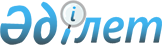 Об утверждении государственного образовательного заказа на подготовку специалистов с техническим и профессиональным образованием на 2015 - 2016 учебный годПостановление акимата Мангистауской области от 19 июня 2015 года № 176. Зарегистрировано Департаментом юстиции Мангистауской области от 15 июля 2015 года № 2764      Примечание РЦПИ.

      В тексте документа сохранена пунктуация и орфография оригинала.      В соответствии с законами Республики Казахстан от 23 января 2001 года «О местном государственном управлении и самоуправлении в Республике Казахстан», от 27 июля 2007 года «Об образовании» акимат области ПОСТАНОВЛЯЕТ:



      1. Утвердить:

      государственный образовательный заказ на подготовку специалистов с техническим и профессиональным образованием на 2015-2016 учебный год по дневной форме обучения согласно приложению 1 к настоящему постановлению;

      государственный образовательный заказ на подготовку специалистов с техническим и профессиональным образованием на 2015-2016 учебный год по заочной форме обучения согласно приложению 2 к настоящему постановлению.



      2. Государственному учреждению «Управление финансов Мангистауской области» обеспечить финансирование Управления образования Мангистауской области – администратора программ в пределах плана финансирования, предусмотренного на подготовку специалистов.



      3. Государственному учреждению «Управление образования Мангистауской области»:

      обеспечить размещение государственного образовательного заказа на подготовку специалистов с техническим и профессиональным образованием на 2015-2016 учебный год;

      обеспечить официальное опубликование данного постановления в информационно – правовой системе «Әділет» и в средствах массовой информации, размещение на интернет – ресурсе акимата Мангистауской области.



      4. Государственному учреждению «Управление экономики и бюджетного планирования Мангистауской области» предусмотреть финансирование государственного образовательного заказа по приему в учебные заведения технического и профессионального образования в 2015-2016 учебном году.



      5. Контроль за исполнением данного постановления возложить на заместителя акима области Нургазиеву Б.Г.



      6. Настоящее постановление вступает в силу со дня государственной регистрации в органах юстиции и вводится в действие по истечении десяти календарных дней после дня его первого официального опубликования.

 

       Аким области А.                               Айдарбаев

 

 

 

       «СОГЛАСОВАНО»

      исполняющяя обязанности руководителя

      государственного учреждения

      «Управление образования

      Мангистауской области»

      Тастемирова З.Ж.

      19 июнь 2015 год.

       руководитель государственного учреждения

      «Управление здравоохранения

      Мангистауской области»

      Бектубаев Р.Ф.

      19 июнь 2015 год.

       руководитель государственного учреждения

      «Управление координации

      занятости и социальных программ

      Мангистауской области»

      Калмуратова Г.М

      19 июнь 2015 год.

       руководитель государственного учреждения

      «Управление индустриально-

      инновационного развития

      Мангистауской области»

      Сагындыков Ж.О.

      19 июнь 2015 год.

       исполняющяя обязанности руководителя

      государственного учреждения

      «Управление предпринимательства

      и торговли Мангистауской области»

      Жумабек А.Ж.

      19 июнь 2015 год.

       руководитель государственного учреждения

      «Управление финансов

      Мангистауской области»

      Альбекова М.Б.

      2015 год.

       исполняющяя обязанности руководителя

      государственного учреждения

      «Управление экономики и бюджетного

      планирования Мангистауской области»

      Нарешова С.Б.

      19 июнь 2015 год.

 

приложение 1

к постановлению акимата

Мангистауской области

от 19 июня 2015 года № 176 

Государственный образовательный заказ на подготовку специалистов с техническим и профессиональным обрзованием на 2015-2016 учебный год по дневной форме обучения      Примечание: расшифровка аббревиатур:

      ГКП – государственное коммунальное предприятие

      ГККП – государственное коммунальное казенное предприятие

      ТОО – товарищество с ограниченной ответственностью

 

приложение 2

к постановлению акимата

Мангистауской области

от 19 июня 2015 года № 176 

Государственный образовательный заказ на подготовку специалистов с техническим и профессиональным образованием на 2015-2016 учебный год по заочной форме обучения      Примечание: расшифровка аббревиатур:

      ТОО – товарищество с ограниченной ответственностью

приложение 3

к постановлению акимата

Мангистауской области

от 19 июня 2015 года № 176 Государственный образовательный заказ на подготовку специалистов с техническим и профессиональным образованием на 2015-2016 учебный год по дневной, заочной формам обучения      Сноска. Постановление дополнен приложением 3 в соответствии с постановлением акимата Мангистауской области от 31.12.2015 № 416(вводится в действие по истечении десяти календарных дней после дня его первого официального опубликования).
					© 2012. РГП на ПХВ «Институт законодательства и правовой информации Республики Казахстан» Министерства юстиции Республики Казахстан
				№Код и название профессий и специальностейКоличествоучащихсяБазовоеобразованиеЯзык обученияСрокобучения1. ГККП « Жанаозенский колледж сервиса и новых технологий»

Управления образования Мангистауской области
10508000 Организация питания:

050801 2 Повар2511 классовказахский1 год 10 мес.20902000 Электроснабжение (по отраслям):

090203 3 Техник-электрик259 классовказахский3 года 10 мес.31013000 Механообработка, контрольно-измерительные приборы и автоматика в промышленности:

101307 3 Техник-механик259 классовказахский3 года 10 мес.41109000 Токарное дело и металлообработка (по видам):

110911 3 Техник-механик259 классовказахский3 года 10 мес.51114000 Сварочное дело (по видам):

111406 3 Техник-механик259 классовказахский3 года 6 мес.61201000 Техническое обслуживание, ремонт и эксплуатация автомобильного транспорта:

120112 3 Техник-механик259 классовказахский3 года 10 мес.7.1211000 Швейное производство и моделирование одежды:

121103 2 Швея2511 классовказахский10 мес.81304000 Вычислительная техника и программное обеспечение (по видам):

130406 3 Техник по обслуживанию компьютерных устройств259 классовказахский3 года 10 мес.91401000 Строительство и эксплуатация зданий и сооружений:

140121 3 Техник-строитель259 классовказахский3 года 6 мес.101405000 Монтаж и эксплуатация оборудования и систем газоснабжения:

140501 2 Слесарь по эксплуатации и ремонту газового оборудования259 классовказахский2 года 10 мес.Итого:2502. ГККП «Жетыбайский профессиональный колледж»

Управления образования Мангистауской области
11109000 Токарное дело и металлообработка (по видам):

110901 2 Токарь259 классовказахский2 года 10 мес.21201000 Техническое обслуживание, ремонт и эксплуатация автомобильного транспорта:

120112 3 Техник-механик259 классовказахский3 года 10 мес.31304000 Вычислительная техника и программное обеспечение (по видам):

130404 3 Техник-программист259 классовказахский3 года 10 мес.Итого:753. ГККП «Актауский технологический колледж сервиса»

Управления образования Мангистауской области
10902000 Электроснабжение

(по отраслям):

090203 3 Техник-электрик259 классовказахский3 года 10 мес.21013000 Механообработка, контрольно-измерительные приборы и автоматика в промышленности:

101307 3 Техник-механик259 классовказахский3 года 10 мес.31211000 Швейное производство и моделирование одежды:

121108 3 Модельер-конструктор259 классовказахский3 года 6 мес.41226000 Технология и организация производства продукции предприятий питания:

122603 3 Технолог25259 классов9 классовказахскийрусский3 года 6 мес.3 года 6 мес.51304000 Вычислительная техника и программное обеспечение (по видам):

130406 3 Техник по обслуживанию компьютерных устройств259 классоврусский3 года 10 мес.61305000 Информационные системы (по областям применения):

130502 3 Техник-программист259 классовказахский3 года 10 мес.71307000 Эксплуатация линейных сооружений электросвязи и проводного вещания:

130706 3 Электромеханик линейных сооружений связи и абонентских устройств259 классовказахский3 года 10 мес.Итого:2004. ГККП «Бейнеуский политехнический колледж»

Управления образования Мангистауской области
10508000 Организация питания:

050801 2 Повар259 классовказахский2 года 10 мес.21108000 Эксплуатация, ремонт и техническое обслуживание подвижного состава железных дорог (по видам):

110803 2 Слесарь по ремонту вагонов

110818 3 Техник-электромеханик25

 259 классов

 9 классовказахский

 казахский2 года 10 мес.

 3 года 10 мес.31303000 Автоматика, телемеханика и управление движением на железнодорожном транспорте:

130304 3 Электромеханик259 классовказахский3 года 10 мес.41405000 Монтаж и эксплуатация оборудования и систем газоснабжения:

140504 3 Техник по эксплуатации оборудования газовых объектов259 классовказахский3 года 10 мес.51409000 Строительство железных дорог, путь и путевое хозяйство:

140905 3 Техник-путеец-строитель 259 классовказахский3 года 10 мес.Итого:1505. ГККП «Специализированный технический колледж»

Управления образования Мангистауской области
1.1109000 Токарное дело и металлообработка (по видам):

110901 2 Токарь202011 классов11 классоврусскийрусский10 мес.10 мес.21112000 Эксплуатация машин и оборудования промышленности:

111203 2 Слесарь-ремонтник202011 классов11 классоврусскийрусский10 мес.10 мес.31402000 Техническая эксплуатация дорожно-строительных машин

(по видам):

140217 2 Машинист крана (крановщик)202011 классов11 классоврусскийрусский10 мес.10 мес.Итого:1206. ГККП «Мангистауский энергетический колледж»

Управления образования Мангистауской области
10514000 Оценка:

051401 3 Техник-оценщик25259 классов9 классовказахскийрусский2 года 10 мес.2 года 10 мес.20808000 Техническое обслуживание и ремонт оборудование предприятий нефтегазоперерабатывающей и химической промышленности (по видам):

080803 3 Техник-механик25259 классов9 классовказахскийрусский3 года 10 мес.3 года 10 мес.30816000 Химическая технология и производство (по видам):

081604 3 Техник-технолог25259 классов9 классовказахскийрусский3 года 10 мес.3 года 10 мес.40901000 Электрооборудование электрических станций и сетей

(по видам):

090104 3 Техник-электрик259 классовказахский3 года 10 мес.50902000 Электроснабжение 

(по отраслям):

090203 3 Техник-электрик259 классовказахский3 года 10 мес.60906000 Теплоэнергетические установки тепловых электрических станций:

090603 3 Техник-энергетик259 классовказахский3 года 10 мес.71014000 Технология машиностроения (по видам):

101402 3 Техник-механик259 классовказахский3 года 6 мес.81302000 Автоматизация и управление 

по профилю):

130202 3 Электромеханик252525259 классов9 классов9 классов11 классовказахскийказахскийрусскийрусский3 года 10 мес.3 года 10 мес.3 года 10 мес.2 года 10 мес.91303000 Автоматика, телемеханика и управление движением на железнодорожном транспорте:

130304 3 Электромеханик259 классовказахский3 года 10 мес.101304000 Вычислительная техника и программное обеспечение (по видам):

130404 3 Техник-программист259 классоврусский3 года 10 мес.Итого:4007. ГККП «Мангистауский политехнический колледж»

Управления образования Мангистауской области
10516000 Финансы (по отраслям):

051605 3 Экономист по финансовой работе259 классовказахский2 года 10мес.20518000 Учет и аудит (по отраслям):

051803 3 Экономист- бухгалтер259 классовказахский2 года 10мес.30807000 Техническое обслуживание и ремонт оборудования нефтяных и газовых промыслов:

080703 3 Техник-механик2525259 классов9 классов11 классовказахскийказахскийказахский3 года 10 мес. 3 года 10 мес.2 года 10 мес.40814000 Технология полимерного производства:

081412 3 Техник-технолог259 классовказахский3 года 10 мес.50816000 Химическая технология и производство (по видам):

081604 3 Техник-технолог259 классовказахский3 года 10 мес.61014000 Технология машиностроения (по видам):

101402 3 Техник-механик259 классовказахский3 года 6 мес.71109000 Токарное дело и металлообработка (по видам):

110911 3 Техник-механик259 классовказахский3 года 10 мес.81114000 Сварочное дело (по видам):

111406 3 Техник-механик259 классовказахский3 года 6 мес.91201000 Техническое обслуживание, ремонт и эксплуатация автомобильного транспорта:

120112 3 Техник-механик259 классовказахский3 года 10 мес.101203000 Организация перевозок и управление движением на железнодорожном транспорте:

120309 3 Техник организатор перевозок25259 классов9 классовказахскийказахский3 года 10 мес. 3 года 10 мес.111302000 Автоматизация и управление (по профилю):

130202 3 Электромеханик2525259 классов9 классов11 классовказахскийказахскийказахский3 года 10 мес. 3 года 10 мес. 2 года 10 мес.121304000 Вычислительная техника и программное обеспечение (по видам):

130404 3 Техник-программист259 классовказахский3 года 10 мес.131401000 Строительство и эксплуатация зданий и сооружений:

140121 3 Техник- строитель259 классовказахский3 года 6 мес.141517000 Защита в чрезвычайных ситуациях (по профилю):

151703 3 Техник259 классовказахский3 года 10 мес.Итого: 4758. ГККП «Мангистауский колледж искусств»

Управления образования Мангистауской области
10404000 Инструментальное исполнительство и музыкальное искусство эстрады (по видам):

040401 3 Преподаватель детской музыкальной школы, концертмейстер

040402 3 Преподаватель детской музыкальной школы, артист (руководитель) оркестра, ансамбля 

040403 3 Преподаватель детской музыкальной школы, артист (руководитель) оркестра народных инструментов3

 

 3

 

 

 279 классов11 классов

 9 классов11 классов

 

 9 классов11 классов

 казахский/русский

 казахский/русский

 

 казахский/русский3 года 10 мес.3 года 10 мес.

 3 года 10 мес.3 года 10 мес.

 

 3 года 10 мес.3 года 10 мес.

 20405000 Хоровое дирижирование:

040501 3 Преподаватель, хормейстер59 классов11 классовказахский/русский3 года 10 мес.3 года 10 мес.30407000 Пение:

040701 3 Преподаватель детской музыкальной школы, артист академического пения, солист ансамбля

040702 3 Преподаватель

детской музыкальной школы, артист народного пения с домброй3

 

 

 39 классов11 классов

 

 9 классов11 классовказахский/русский

 

 казахскийказахский3 года 10 мес.3 года 10 мес.

 

 3 года 10 мес.3 года 10 мес.40408000 Хореографическое искусство:

040802 3 Артист ансамбля танца109 классов11 классовказахский/ русский2 года 10 мес.2 года 10 мес.50412000 Живопись, скульптура и графика (по видам):

041201 3 Художник169 классовказахский/ русский3 года 10 мес.Итого: 709. ГККП « Мангистауский технический колледж»

Управления образования Мангистауской области
10518000 Учет и аудит (по отраслям):

051803 3 Экономист-бухгалтер2511 классовказахский1 года 10 мес.21114000 Сварочное дело (по видам):

111406 3 Техник-механик259 классовказахский3 года 6 мес.31201000 Техническое обслуживание, ремонт и эксплуатация автомобильного транспорта:

120112 3 Техник-механик25259 классов9 классовказахскийказахский3 года 10 мес.3 года 10 мес.Итого: 100



10 ГККП «Жанаозенский колледж нефти и газа имени Оразмаганбета Турмаганбетулы»

Управления образования Мангистауской области
10507000 Организация обслуживания гостиничных хозяйств:

050706 3 Менеджер по сервису259 классовказахский3 года 6 мес.20510000 Делопроизводство и архивоведение (по отраслям и областям применения):

051002 3 Делопроизводитель259 классовказахский2 года 10 мес.30518000 Учет и аудит (по отраслям):

051803 3 Экономист-бухгалтер259 классовказахский2 года 10 мес.40701000 Геологическая съемка, поиск и разведка месторождений полезных ископаемых (по видам):

070107 3 Техник-геолог259 классовказахский3 года 8 мес.50901000 Электрооборудование электрических станций и сетей

(по видам):

090104 3 Техник-электрик259 классовказахский3 года 10 мес.60911000 Техническая эксплуатация, обслуживание и ремонт электрического и электромеханического оборудования

(по видам):

091101 3 Электромеханик259 классовказахский3 года 10 мес.71108000 Эксплуатация, ремонт и техническое обслуживание подвижного состава железных дорог (по видам):

110818 3 Техник-электромеханик259 классовказахский3 года 10 мес.81203000 Организация перевозок и управление движением на железнодорожном транспорте:

120309 3 Техник организатор перевозок2511 классовказахский2 года 10 мес.91302000 Автоматизация и управление (по профилю):

130202 3 Электромеханик259 классовказахский3 года 10 мес.101304000 Вычислительная техника и программное обеспечение (по видам):

130404 3 Техник-программист259 классовказахский3 года 10 мес.111401000 Строительство и эксплуатация зданий и сооружений:

140121 3 Техник-строитель259 классовказахский3 года 6 мес.121410000 Строительство автомобильных дорог и аэродромов:

141001 3 Техник-строитель259 классовказахский3 года 6 мес.Итого:30011. ГКП на праве хозяйственного ведения « Мангистауский областной медицинский колледж» Управления здравоохранения Мангистауской области
10301000 Лечебное дело:

030101 3 Фельдшер 

030102 3 Акушер (-ка )252511 классов11 классовказахскийказахский2 года 10 мес.2 года 10 мес.20302000 Сестринское дело:

030203 3 Медицинская сестра общей практики252511 классов11 классовказахскийказахский2 года 10 мес.2 года 10 мес.Итого:10012. ГККП «Мангистауский гуманитарный колледж»

Управления образования Мангистауской области
10101000 Дошкольное воспитание и обучение:

010101 3 Воспитатель дошкольных организаций25259 классов9 классовказахскийказахский3 года 10 мес.3 года 10 мес.20103000 Физическая культура и спорт:

010302 3 Учитель физической культуры и спорта259 классовказахский3 года 10 мес.30105000 Начальное образование:

010502 3 Учитель информатики начального образования 

010503 3 Учитель иностранного языка начального образования

010504 3 Учитель самопознания25

 25

 259 классов

 9 классов

 11 классовказахский

 казахский

 казахский3 года 10 мес.

 3 года 10 мес.

 2 года 10 мес.40111000 Основное среднее образование:

011106 3 Учитель математики259 классовказахский2 года 10 мес.Итого:17513. ГККП «Бейнеуский гуманитарно-экономический колледж»

Управления образования Мангистауской области
10101000 Дошкольное воспитание и обучение:

010101 3 Воспитатель дошкольных организаций259 классовказахский3 года 10 мес.20102000 Организация воспитательной работы (по уровням):

010202 3 Педагог-организатор259 классовказахский3 года 10 мес.20103000 Физическая культура и спорт:

010302 3Учитель физической культуры и спорта259 классовказахский3 года 10 мес.30111000 Основное среднее образование:

011102 3 Учитель русского языка и литературы

011106 3 Учитель математики25

 259 классов

 9 классовказахский

 казахский3 года 10 мес.

 3 года 10 мес.Итого:12514. ГККП «Мангистауский колледж туризма»

Управления образования Мангистауской области
10507000 Организация обслуживания гостиничных хозяйств:

050706 3 Менеджер по сервису25259 классов9 классовказахскийрусский3 года 6 мес.3 года 6 мес.20508000 Организация питания:

050806 3 Менеджер по сервису25259 классов9 классовказахскийказахский3 года 6 мес.3 года 6 мес.30511000 Туризм (по отраслям):

051104 3 Менеджер 25259 классов9 классовказахскийрусский3 года 6 мес.3 года 6 мес.40512000 Переводческое дело (по видам):

051202 3 Гид-переводчик25259 классов9 классовказахскийрусский2 года 10 мес.2 года 10 мес.Итого:20015. ТОО «Жанаозенский политехнический колледж»
10501000 Социальная работа:

050101 3 Специалист по социальной работе259 классовказахский2 года 10 мес.20506000 Парикмахерское искусство и декоративная косметика:

050606 3 Художник - модельер 259 классовказахский3 года 6 мес.30518000 Учет и аудит (по отраслям):

051802 3 Бухгалтер-ревизор (аудитор)259 классовказахский2 года 10 мес.41211000 Швейное производство и моделирование одежды:

121108 3 Модельер-конструктор259 классовказахский3 года 6 мес.51226000 Технология и организация производства продукции предприятий питания:

122604 3 Техник-технолог25259 классов11 классовказахскийказахский3 года 6 мес.2 года 6 мес.61302000 Автоматизация и управление (по профилю):

130203 3 Электромеханик259 классовказахский3 года 10 мес.71305000 Информационные системы (по областям применения):

130502 3 Техник-программист259 классовказахский3 года 10 мес.81401000 Строительство и эксплуатация зданий и сооружений:

140121 3 Техник-строитель259 классовказахский3 года 6 мес.91405000 Монтаж и эксплуатация оборудования и систем газоснабжения:

140504 3 Техник по эксплуатации оборудования газовых объектов259 классовказахский3 года 10 мес.Итого:25016. ТОО «Актауский транспортный колледж Казахской академии транспорта и коммуникаций имени М. Тынышпаева»
11108000 Эксплуатация, ремонт и техническое обслуживание подвижного состава железных дорог (по видам):

110818 3 Техник-электромеханик259 классовказахский3 года 10 мес.21201000 Техническое обслуживание, ремонт и эксплуатация автомобильного транспорта:

120111 3 Электромеханик259 классовказахский3 года 6 мес.31203000 Организация перевозок и управление движением на железнодорожном транспорте:

120309 3 Техник организатор перевозок2511 классовказахский2 года 10 мес.41303000 Автоматика, телемеханика и управление движением на железнодорожном транспорте:

130304 3 Электромеханик259 классовказахский3 года 10 мес.Итого:10017. Учреждение «Колледж «Кайнар»
10201000 Правоведение:

020102 3 Юрисконсульт259 классовказахский2 года 10 мес.20514000 Оценка:

051401 3 Техник-оценщик 259 классовказахский2 года 10 мес.30507000 Организация обслуживания гостиничных хозяйств:

050705 3 Администратор252511 классов11 классовказахскийказахский10 мес.10 мес.41305000 Информационные системы (по областям применения):

130503 3 Техник259 классовказахский2 года 10 мес.51306000 Радиоэлектроника и связь (по видам):

130609 3 Техник по связи259 классовказахский2 года 10 мес.Итого:15018. ТОО «Колледж педагогики и отраслевых технологий «Каспий»
10101000 Дошкольное воспитание и обучение:

010101 3 Воспитатель дошкольных организаций259 классовказахский3 года 10 мес.20103000 Физическая культура и спорт:

010302 3 Учитель физической культуры и спорта259 классовказахский3 года 10 мес.30105000 Начальное образование:

010501 3 Учитель начального образования

010503 3 Учитель иностранного языка начального образования2525259 классов11 классов9 классовказахскийказахскийказахский3 года 10 мес.2 года 10 мес.3 года 10 мес.Итого:12519. ТОО «Прикаспийский колледж «Болашак»
10101000 Дошкольное воспитание и обучение:

010101 3 Воспитатель дошкольных организаций259 классовказахский3 года 10 мес.20103000 Физическая культура и спорт:

010302 3 Учитель физической культуры и спорта259 классовказахский3 года 10 мес.30105000 Начальное образование:

010501 3 Учитель начального образования2525259 классов9 классов11 классовказахскийказахскийказахский3 года 10 мес.3 года 10 мес.2 года 10 мес.40201000 Правоведение:

020102 3 Юрисконсульт259 классовказахский2 года 10 мес.50518000 Учет и аудит (по отраслям):

051802 3 Бухгалтер – ревизор (аудитор)259 классовказахский2 года 10 мес.61401000 Строительство и эксплуатация зданий и сооружений:

140121 3 Техник-строитель25259 классов11 классовказахскийказахский3 года 6 мес.2 года 6 мес.71418000 Архитектура:

141802 3 Техник-проектировщик259 классовказахский3 года 10 мес.81514000 Экология и рациональное использование природных ресурсов (по отраслям):

151409 3 Эколог259 классовказахский3 года 10 мес.Итого:27520. Учреждение «Актауский учетно-технологический колледж»
10515000 Менеджмент (по отраслям и областям применения):

051501 3 Менеджер259 классовказахский2 года 10 мес.20516000 Финансы (по отраслям):

051605 3 Экономист по финансовой работе259 классовказахский2 года 10 мес.31119000 Холодильно-компрессорные машины и установки:

111905 3 Техник-механик259 классоврусский3 года 10 мес.41226000 Технология и организация производства продукции предприятий питания:

122604 3 Техник-технолог259 классоврусский3 года 6 мес.Итого:100По области: 3740№Код и название профессий и специальностейКоличествоучащихсяБазовоеобразованиеЯзык обученияСрок обучения1. ТОО «Актауский транспортный колледж Казахской академии транспорта и коммуникаций имени М. Тынышпаева»
1.1108000 Эксплуатация, ремонт и техническое обслуживание подвижного состава железных дорог (по видам):

110818 3 Техник-электромеханик 2011 классовказахский2 года 10 мес.Итого:202. Учреждение «Колледж «Кайнар»
1.0201000 Правоведение:

020102 3 Юрисконсульт 202011 классов11 классовказахскийказахский1 год 10 мес.1 год 10 мес.2.0507000 Организация обслуживания гостиничных хозяйств:

050705 3 Администратор202011 классов11 классовказахскийказахский10 мес.10 мес.3.0513000 Маркетинг (по отраслям):

051305 3 Маркетолог 2011 классовказахский1 год 10 мес.Итого:1003. ТОО «Колледж педагогики и отраслевых технологий «Каспий»
1.0101000 Дошкольное воспитание и обучение:

010101 3 Воспитатель дошкольных организаций2011 классовказахский2 года 10 мес.2.0105000 Начальное образование:

010501 3 Учитель начального образования 2011 классовказахский2 года 10 мес.Итого:404. ТОО «Прикаспийский колледж «Болашак»
1.0101000 Дошкольное воспитание и обучение:

010101 3 Воспитатель дошкольных организаций2011 классовказахский2 года 10 мес.2.0103000 Физическая культура и спорт:

010302 3 Учитель физической культуры и спорта2011 классовказахский2 года 10 мес.3.0105000 Начальное образование: 

010501 3 Учитель начального образования 2011 классовказахский1 год 10 мес.Итого:60По области:220Наименование групп специальностей
Средние расходы на обучение 1 специалиста за учебный год (тысяча тенге) (в тыс.тенге)
12Специальности с техническим и профессиональным образованиемот 100 – до 300